Janowice Wielkie, dnia ………………… r.……………………………………………              (imię i nazwisko lub nazwa wnioskodawcy)…………………………………………………………………………………………         (adres)	……………………………………………			Wójt Gminy       (telefon)					Janowice WielkieW N I O S E Ko wydanie zaświadczeniaz planu zagospodarowania przestrzennego	Na podstawie art. 217 ustawy z dnia 14 czerwca 1960 r. Kodeks postępowania administracyjnego (tekst jednolity: Dz. U. z 2000 r. Nr 98, poz. 1071 ze zm.) wnoszę                        o wydanie:zaświadczenia o przeznaczeniu w planie zagospodarowania przestrzennego gminy Janowice Wielkie działek/działki nr: …………………………………......................................................,położonych w obrębie: ……………………………………………………........Niniejsze zaświadczenie niezbędne jest w celu przedłożenia …………………………..……………………………………………….…………………………………………………………………………………………………………………………...…………………………………………...………………………………………………………Zaświadczenie:- odbiorę osobiście w tut. Urzędzie*- proszę wysłać pocztą na powyższy adres*…..………………………….		     (podpis wnioskodawcy)		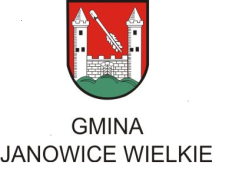 URZĄD GMINY W JANOWICACH WIELKICHURZĄD GMINY W JANOWICACH WIELKICHul. Kolejowa 258-520 Janowice Wielkiewww.janowicewielkie.eu tel. 75-75-15-124/185/285fax. 75-75-15-124/185/285e-mail: gmina@janowicewielkie.eu 